A rapid shift to high-grain diet results in dynamic changes in rumen epimural microbiome in sheepH. Seddik1, L. Xu1, Y. Wang1 and S.Y. Mao1Animal journal Supplementary Materials Supplementary Material S1 S1. Materials and methodsS.1.1. Rumen fermentation parametersRuminal pH was determined instantly by a pH meter (PB-10; Sartorius, Goettingen, Germany) in a homogenized sample of rumen fluid. Rumen fluid samples were then filtered through four layers of cheesecloth. A sample of the ruminal fluid was kept at –20°C for further analysis of acetate, propionate, butyrate, valerate, isovalerate and isobutyrate using a capillary column gas chromatography (GC-14B; Shimadzu, Japan; Capillary Column: 30 m×0.32 mm×0.25 mm film thickness; Column temperature = 130°C, injector temperature = 180°C, detector temperature = 180°C) (Qin, 1982) and lactate analysis (Barker and Summerson, 1941). The rumen epithelium was rinsed using a physiological solution (NaCl 0.8%). The ruminal epithelial samples were scraped using sterile slides, and then stored at -80°C for subsequent DNA extraction.S1.2 Isolation of microbial genomic deoxyribonucleic acidThe whole genomic deoxyribonucleic acid DNA was extracted by applying the procedures of QIAamp Fast DNA Stool Mini Kit (Qiagen, Hilden, Germany). Samples were homogenized by vortex for 1 minute after adding 1 ml of InhibitEX buffer to each sample. Heating for 5 minutes at 70˚C was applied to the suspension before increasing the temperature to 95˚C and vortex for 15 seconds. Centrifugation was applied to pellet particles and the supernatant was transferred into a new tube. 15 µl of Proteinase K and 200µl of buffer AL was added to the supernatant and then incubated at 70˚C for 10 minutes. The resulted lysate was put into a spin column followed by adding 200µl of ethanol, 500 µl of buffer AW1 and 500 µl of buffer AW2, respectively with being filtered after each treatment. AL, AW1 and AW2 are the official names of buffers named by the kit’s manufacturer. 200 µl of elution buffer was added before incubation for 1 min at room temperature and then centrifugation was done to elute DNA. Measuring of DNA was performed using a Nanodrop 2000 spectrophotometer (Thermo Fisher Scientific, Waltham, MA, USA). Ultimately, DNA samples were stored at -80˚C for subsequent processing.S1.3. 16S ribosomal ribonucleic acid genes amplification and high through-put sequencing V3-V4 region of bacterial 16S ribosomal ribonucleic acid (rRNA) gene was amplified by (5’-barcode-ACTCCTRCGGGAGGCAGCAG-3’) and (5’-GGACTACCVGGGTATCTAAT-3’) primers (amplicone length 420bp). Polymerase chain reaction (PCR) products were separated by 2% agarose gel and then purified by AxyPrep DNA Gel Extraction Kit (Axygen Biosciences, Union City, CA, USA). Quantification of amplicons was performed using QuantiFluorTM – ST (Promega, Durham, NC, USA). Ilumina TruSeq DNA sample preparation Kit (Illumina, San Diego, CA, USA) was used to construct a sequencing library. Cluster generation, isothermal amplification, template hybridization, linearization, hybridization, blocking and denaturisation was performed using Illumina TruSeq PE Cluster and Sequencing by Synthesis (SBS) Kits. Paired-end sequencing 2×300 base pair was done to sequence all libraries on Illumina MiSeq platform (Caporaso et al., 2012).QIIME software package (version 1.70) (http://qiime.org/) (Campbell et al., 2010) was used to analyze the sequence data. Sequence reads were assigned to each sample before being trimmed based on their barcodes. High quality sequences (>250 bp without ambiguous base ‘N’ and average base quality score >25) were used for downstream analysis. UCHIME (http://drive5.com/usearch/manual/uchime_algo.html) was used to filter chimeric sequences (Edgar, 2010) and then sequences were clustered into operational taxonomic units (OTUs) de novo based on similarity 97% using UPARSE (http://drive5.com/uparse/). RDP classifier (Release 11.1 http://rdp.cme.msu.edu/) was used to assign representative sequences from each OTU (Wang et al., 2007). The default parameters set by QIIME were maintained while aligning these representative sequences to the SILVA reference database (Release119 http://www.arb-silva.de); by using PyNAST (Caporaso et al., 2010). Diversity of community was estimated using the ACE1, Chao1, Shannon and simpson indices. Phylogenetic tree of the representative sequences was created by FASTTREE (http://www.microbesonline.org/fasttree/) (Price et al., 2009). Principle coordinate analysis was performed by unweighted UniFrac distance method (Lozupone and Knight, 2005). Significant differences among samples were tested by unweighted distance-based analysis of molecular variance (AMOVA) using MOTHUR program (https://www.mothur.org/) (version 1.29) (Schloss et al., 2009).  S1.4. Predicted metabolic capacity analysisIn the present study, we used Phylogenetic Investigation of Communities by Reconstruction of Unobserved States (PICRUSt) tool to predict the metabolic functions of each sample based on 16S rRNA data. PICRUSt is a bioinformatics tool that depends on marker genes, 16S rRNA in our study, to predict the genomic functional capabilities of microorganisms. In the present study, we used the KEGG database and did closed reference OTU picking based on the sampled reads against Greengenes database (Greengenes 13.5) (release 13.5) (http://greengenes.secondgenome.com/). Genomic metabolic functions were predicted using the predict_metagenomes.py and data were summarized into Kyoto Encyclopedia of Genes and Genomes (KEGG) pathways (http://www.genome.jp/kegg/) using the categorize_by_function.py script, all included in PICRUSt http://picrust.github.io/picrust/ (Langille et al., 2013).S1.5. Statistical analysisStatistical calculations were carried out by conducting tests using the SPSS software package (SPSS version 23, SPSS, Inc.). The fermentation data and pH value obtained were analyzed using one-way ANOVA. The hypotheses were tested using contrast test (treatment: CON vs. HG) to evaluate the diet effect and polynomial contrasts (linear, quadratic, and cubic effects) to evaluate whether time of HG feeding resulted in linear, quadratic, or cubic patterns accounting for unequal durations that sheep were fed the HG diet. For the relative abundance of the phyla, genera and KEGGs, The R statistics npmv (Burchett et al., 2017) package (https://www.r-project.org) was used to deduce the global variance in the relative abundance of the phyla, genera and KEGGs.The Kruskal–Wallis test was used to test the variance between groups across each phylum, genus and KEGG family, followed by pair-wise comparison between groups’ means. Correlations between variables were tested by Pearson correlation test using GraphPad Prism version 6.00 (https://www.graphpad.com/scientific-software/prism/) (GraphPad Software). Significance was set at 0.05.S2. ResultsS2.1. Results of quality control proceduresNumber of sequences and average sequence length after trimming and chimera checking are shown in (Supplementary Table S7). It can be noticed that the average number of sequences in each sample was 43326 and the average length was 416. Rarefaction curves obtained for each sample are shown in Supplementary Figure S1. It can be noticed that rarefaction curves of each sample have reached a plateau, suggesting an adequate sequence depth for detecting the majority of the bacteria present in the samples. For the PICRUSt analysis, results showed that 72.5 % of total OTUs were able to be mapped to known genomes. The ratio of mapped OTUs of each phylum is also illustrated in Supplementary Table S8.S4. ReferencesS4.1. References cited in the supplementary materialsBurchett WW, Ellis AR, Harrar SW and Bathke AC 2017. Nonparametric Inference for Multivariate Data: The R Package npmv. Journal of Statistical Software 76, 1-18. Campbell BJ, Polson SW, Hanson TE, Mack MC and Schuur EAG 2010. The effect of nutrient deposition on bacterial communities in Arctic tundra soil. Environmental Microbiology 12, 1842-1854.Caporaso JG, Bittinger K, Bushman FD, DeSantis TZ, Andersen GL and Knight R 2010. PyNAST: a flexible tool for aligning sequences to a template alignment. Bioinformatics 26, 266-267.Caporaso JG, Lauber CL, Walters WA, Berg-Lyons D, Huntley J, Fierer N, Owens SM, Betley J, Fraser L, Bauer M, Gormley N, Gilbert JA, Smith G and Knight R 2012. Ultra-high-throughput microbial community analysis on the Illumina HiSeq and MiSeq platforms. The ISME Journal 6, 1621-1624Edgar RC 2010. Search and clustering orders of magnitude faster than BLAST. Bioinformatics 26, 2460-2461.Langille MGI, Zaneveld J, Caporaso JG, McDonald D, Knights D, Reyes JA, Clemente JC, Burkepile DE, Vega Thurber RL, Knight R, Beiko RG and Huttenhower C 2013. Predictive functional profiling of microbial communities using 16S rRNA marker gene sequences. Nature Biotechnology 31, 814.Lozupone C and Knight R 2005. UniFrac: a new phylogenetic method for comparing microbial communities. Applied and Environmental Microbiology 71, 8228-8235.Price MN, Dehal PS and Arkin AP 2009. FastTree: computing large minimum evolution trees with profiles instead of a distance matrix. Molecular Biology and Evolution 26, 1641-1650.Schloss PD, Westcott SL, Ryabin T, Hall JR, Hartmann M, Hollister EB, Lesniewski RA, Oakley BB, Parks DH and Robinson CJ 2009. Introducing mothur: open-source, platform-independent, community-supported software for describing and comparing microbial communities. Applied and Environmental Microbiology 75, 7537-7541.Wang Q, Garrity GM, Tiedje JM and Cole JR 2007. Naive Bayesian classifier for rapid assignment of rRNA sequences into the new bacterial taxonomy. Applied and Environmental Microbiology 73, 5261.S4.2. References cited in the manuscriptRussell J, Garner M and Flint J 2002. Allisonella histiformans, sp. nov., a novel bacterium that produces histamine, utilizes histidine as its sole energy source, and could play a role in bovine and equine laminitis. Systematic and Applied Microbiology 25, 498-506.Stewart D 1977. Biochemical and biological studies on the lipopolysaccharide of Bacteroides nodosus. Research in Veterinary Science 23, 319-325.Ye H, Liu J, Feng P, Zhu W and Mao S 2016. Grain-rich diets altered the colonic fermentation and mucosa-associated bacterial communities and induced mucosal injuries in goats. Scientific Reports 6, 20329. Ze X, Duncan SH, Louis P and Flint HJ 2012. Ruminococcus bromii is a keystone species for the degradation of resistant starch in the human colon. The ISME Journal 6, 1535-1543.Zhao L, Meng Q, Ren L, Liu W, Zhang X, Huo Y and Zhou Z 2015. Effects of nitrate addition on rumen fermentation, bacterial biodiversity and abundance. Asian-Australasian Journal of Animal Sciences 28, 1433.Zhao S, Wang J and Bu D 2014. Pyrosequencing-based profiling of bacterial 16S rRNA genes identifies the unique Proteobacteria attached to the rumen epithelium of bovines. Journal of Dairy Science 97, 869-870Table S1 Experimental diets ingredients and proximate analysis of sheep fed hay (CON) or abruptly shifted to high-grain diet for 7 (HG7), 14 (HG14) or 28 (HG28) daysDM, Dry matter basedDE, Digestible energyTable S2. AMOVA of unweighted PCoA of rumen epimural bacteriome in sheep fed hay (CON) or abruptly shifted to a high-grain diet for 7 (HG7), 14 (HG14) or 28 (HG28) daysTable S3. The global variance test results of nonparametric multivariate data using npmv R package for the relative abundance of phyla, Genera, OTUs and KEGGs of rumen epimural microbiome of sheep fed hay (CON) or abruptly shifted to high-grain diet for 7 (HG7), 14 (HG14) or 28 (HG28) days (Burchett, 2017)1Control group was included in the test2Control group was not included in the testOTU = Operational Taxonomic UnitKEGG = Kyoto Encyclopedia of Genes and GenomesTable S4 The relative abundance of bacterial phyla in rumen epimural microbiome of sheep fed hay (CON) or abruptly shifted to high-grain diet for 7 (HG7), 14 (HG14) or 28 (HG28) days1Control group is included in the test2Control group is not included in the test a,b Mean values within a row with different superscript lower case letters are significantly different (P ≤ 0.05) in the analysis that comprised all the groups.(-) not detectedTable S5. The operational taxonomic units (OTUs) that showed a significant difference due to the duration of the high-grain diet feeding in rumen epimural microbiome of sheep fed hay (CON) or abruptly shifted to high-grain diet for 7 (HG7), 14 (HG14) or 28 (HG28) days1 The Kruskal-Wallis test was done among the 3 HG groups only.Table S6 The relative abundance of KEGG genes in rumen epimural microbiome of sheep fed hay (CON) or abruptly shifted to high-grain diet for 7 (HG7), 14 (HG14) or 28 (HG28) days1Control group was included in the test2Control group was not included in the testKEGG = Kyoto Encyclopedia of Genes and Genomesa,b Mean values within a row with dissimilar superscript lower case letters are significantly different (P ≤ 0.05) in the analysis that comprised all the groups.Table S7 Number of sequences and average length in each sample of rumen epimural bacteria of sheep fed hay (CON) or abruptly shifted to high-grain diet for 7 (HG7), 14 (HG14) or 28 (HG28) days. Table S8. Proportion of OTUs that could be mapped in the PICRUSt analysis for each phylum of rumen epimural bacteria of sheep fed hay (CON) or abruptly shifted to high-grain diet for 7 (HG7), 14 (HG14) or 28 (HG28) days. OTU = Operational Taxonomic Unit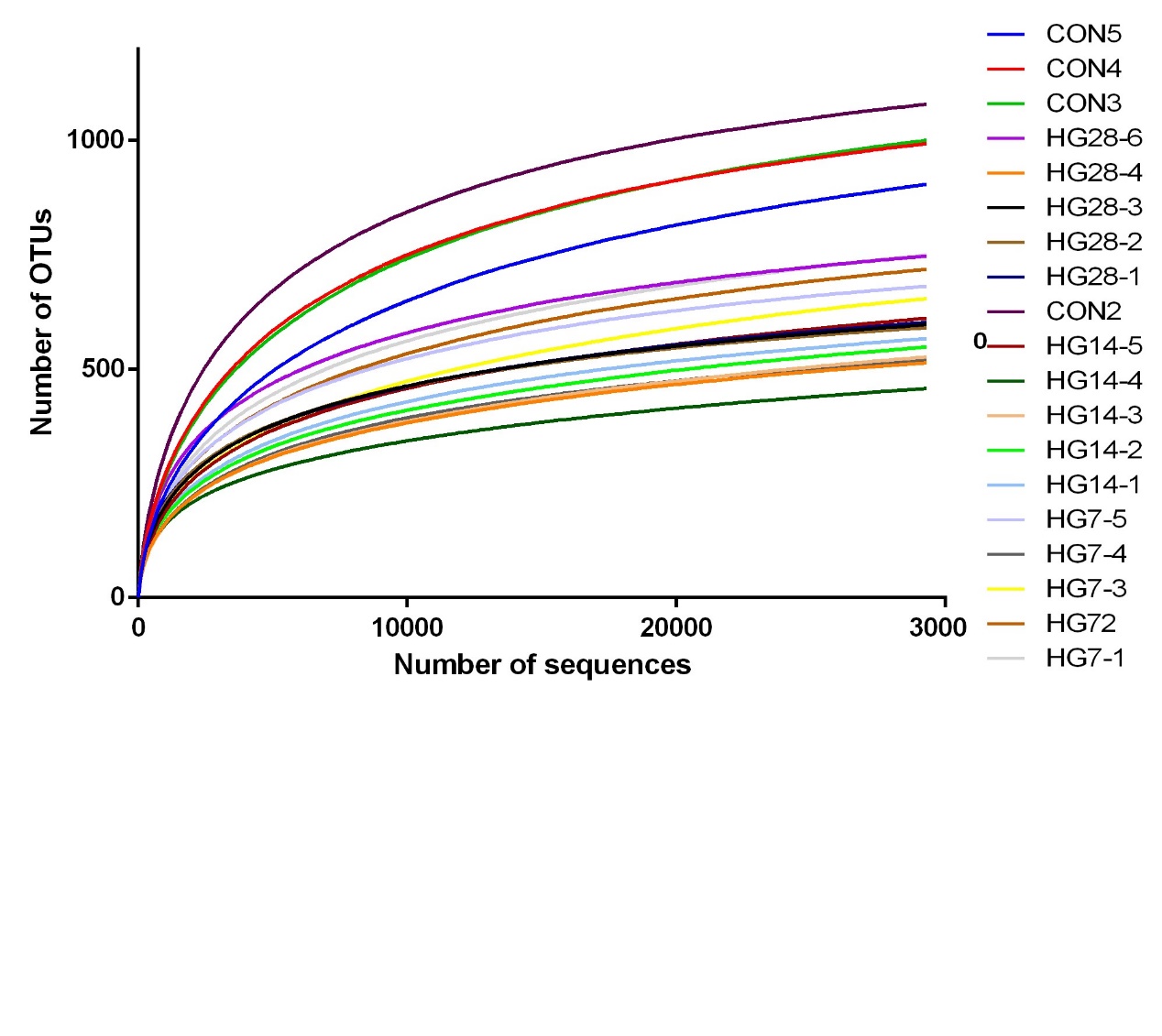 Figure S1 Rarefaction curves obtained based on assigned operational taxonomic units (OTUs) of rumen epimural bacteria of sheep fed hay (CON) or abruptly shifted to high-grain diet for 7 (HG7), 14 (HG14) or 28 (HG28) days. ItemDietDietItemControl High-grain Ingredient composition, DM %Oat hay63.4026.00Alfalfa hay33.0014.00Corn meal034.20Wheat meal018.00Soybean meal04.20CaCO31.001.00NaCl, salt0.400.40CaHPO41.201.20Mineral and vitamin supplement1.001.00Nutrient compositionDE, MJ/kg DM8.8811.73Crude protein, DM11.1811.92Crude fat, DM2.092.49Crude fiber, DM28.4112.90Neutral detergent fiber, DM44.4524.54Acid detergent fiber, DM19.5210.15Crude ash, DM8.344.53Starch, DM3.2532.34CONHG7HG14HG28CONHG70.002HG140.0010.058HG280.0030.0340.062Permutation PPermutation PDiet1Adaptation2Phyla<0.0010.11Genera<0.0010.001OTUs<0.0010.011KEGGs0.0010.545PhylumRelative abundance (%)Relative abundance (%)Relative abundance (%)Relative abundance (%)SEMP-valueP-valuePhylumCONHG7HG14HG28SEMDiet1Adaptation2   Bacteroidetes  34.2541.1438.6733.041.680.2260.326  Firmicutes  36.8039.9041.8347.671.960.1870.230  Proteobacteria  22.09a11.38b10.42b11.51b1.3210.0420.914  Fibrobacteres  1.591.300.790.750.190.1770.402  Spirochaetes  2.85b4.60b7.14a3.48b0.60.0460.048  Cyanobacteria  0.36a0.29ab0.06b0.09ab0.050.0290.141  Candidate_division_TM7  0.310.200.140.150.040.5140.932  Synergistetes  0.380.310.390.330.050.8701.000  Actinobacteria  0.500.620.302.600.540.2950.174  Elusimicrobia  0.130.070.030.030.020.2270.365  Candidate_division_SR1  0.37a0.01b0.05ab0.19ab0.040.0100.135  Tenericutes  0.220.140.120.090.020.0710.578  Lentisphaerae  0.08a0.02ab0.01b0.03ab0.010.0300.508  Chloroflexi  0.020.010.010.01<0.010.7610.523  Verrucomicrobia  0.02a0.01ab<0.00b<0.00ab<0.010.0300.581  Chlorobi  0.01a<0.00b<0.00b<0.00b<0.010.0031.000  SHA-109  0.01--<0.01<0.010.0510.368  BD1-5  <0.01--<0.00<0.010.4090.581  Deinococcus-Thermus  <0.01-<0.00-<0.010.5190.362  Fusobacteria  <0.01-0.040.01<0.010.2440.161OTU IDRelative abundance (%)Relative abundance (%)Relative abundance (%)SEMP value1PhylumGenusHighest available identityOTU IDHG7HG14HG28SEMP value1PhylumGenusHighest available identityOTU13.991.731.950.900.013ProteobacteriaCampylobacterUncultured rumen bacteriumOTU330.521.360.610.130.040ProteobacteriaDesulfobulbusUncultured rumen bacteriumOTU2310.01<0.010.250.040.020FirmicutesUnclassified LacnospiraceaeUncultured rumen bacteriumOTU980.040.530.140.070.043BacteroidetesRC9_gut_groupUncultured rumen bacteriumOTU1280.020.100.380.070.024FirmicutesSelenomonasUncultured rumen bacteriumOTU1270.19<0.010.300.070.015ActinobacteriaBifidobacteriumBifidobacterium pseudolongumOTU1010.020.030.560.120.049BacteroidetesUnclassified BS11 gut groupUncultured rumen bacteriumOTU510.680.060.220.070.007FirmicutesHowardellaUncultured rumen bacteriumOTU1360.100.050.230.030.019FirmicutesButyrivibrioUncultured rumen bacteriumOTU930.64<0.010.020.120.045FirmicutesRuminococcusUncultured rumen bacteriumOTU830.530.150.110.060.034FirmicutesUnclassified family XIIIUncultured rumen bacteriumOTU200.901.550.410.240.022BacteroidetesPrevotellaUncultured rumen bacteriumOTU1200.350.080.020.050.019BacteroidetesPrevotellaUncultured rumen bacteriumOTU2200.010.030.170.030.018ActinobacteriaAtopobiumUncultured rumen bacteriumOTU1050.470.040.140.070.042FirmicutesRuminococcusUncultured rumen bacteriumOTU770.490.100.370.050.030FirmicutesSyntrophococcusUncultured rumen bacteriumOTU390.930.470.060.160.026FibrobacteresFibrobacterUncultured rumen bacteriumOTU920.140.020.710.120.026BacteroidetesPrevotellaUncultured rumen bacteriumOTU322.020.420.000.340.024BacteroidetesUnclassified prevotellaceaeUncultured rumen bacteriumOTU1110.720.000.000.160.031BacteroidetesPrevotellaUncultured rumen bacteriumOTU1210.120.000.000.050.001FibrobacteresFibrobacterUncultured rumen bacteriumRelative abundance (%)Relative abundance (%)Relative abundance (%)Relative abundance (%)SEM P-valueP-valueCONHG7HG14HG28SEM Diet1Adaptation2Cellular processes Cell Motility   3.243.223.653.370.090.2650.203 Cell Growth and Death   0.540.530.530.520.000.3410.882 Transport and Catabolism   0.280.260.260.240.010.1530.553Environmental Information Processing Membrane Transport   11.5211.3811.2711.780.170.8070.651 Signal Transduction   1.731.701.831.710.030.2960.173 Signaling Molecules and Interaction   0.140.150.150.150.000.5610.902Genetic Information Processing Replication and Repair   9.088.888.808.950.050.2040.405 Translation   6.056.066.026.020.050.9940.990 Folding, Sorting and Degradation   2.572.482.482.460.020.1280.906 Transcription   2.502.602.542.640.020.1050.343Human diseasesInfectious Diseases   0.350.370.380.380.010.0610.821Neurodegenerative Diseases   0.24 a0.15 b0.14 b0.13 b0.010.0050.213Cancers   0.100.100.100.100.000.4940.350Metabolic Diseases   0.100.100.100.100.000.7610.664Immune System Diseases   0.040.050.050.050.000.1860.584Metabolism Amino Acid Metabolism   9.989.949.769.800.040.1280.221 Carbohydrate Metabolism   9.43 b9.92 a9.85 a9.95 a0.070.0270.757 Energy Metabolism   6.046.186.346.110.060.360.357 Metabolism of Cofactors and Vitamins   4.284.254.264.300.040.9410.914 Nucleotide Metabolism   4.114.224.154.170.030.5390.852 Lipid Metabolism   2.85 a2.73 ab2.64 b2.63 b0.030.0120.190 Glycan Biosynthesis and Metabolism   2.422.202.152.130.050.0890.590 Enzyme Families   2.092.142.132.150.010.1510.790 Xenobiotics Biodegradation and Metabolism   1.841.801.771.670.020.0620.088 Metabolism of Terpenoids and Polyketides   1.77 a1.71 b1.71 b1.68 b0.010.0320.322 Metabolism of Other Amino Acids   1.54 a1.44 b1.42 b1.47 ab0.010.0180.394 Biosynthesis of Other Secondary Metabolites   0.870.910.910.920.010.2330.982Organismal systems Endocrine System   0.280.290.270.270.000.4360.311 Environmental Adaptation   0.170.170.180.180.000.2440.554 Nervous System   0.090.100.090.090.000.060.108 Immune System   0.080.080.080.080.000.2870.308 Circulatory System   0.04a0.02b0.01 b0.01 b0.000.0040.136 Digestive System   0.030.040.040.040.000.0870.591 Excretory System   0.02 a0.02 a0.02 a0.01 b0.000.0430.097Unclassified Poorly Characterized   4.83 b5.12 a5.20 a5.01a0.050.0070.300 Cellular Processes and Signaling   3.7 a3.51b3.46 b3.55b0.040.0270.608 Genetic Information Processing   2.72 b2.83 ab2.89 a2.79ab0.020.0260.300Metabolism   2.322.352.402.380.010.0690.186SampleNo. of sequencesAverage length (bp)CON-143256416.28CON-238262416.68CON-344317416.27CON-442378416.07CON-544256418.47HG7-144593417.69HG7-234345415.89HG7-337747415.23HG7-443291418.52HG7-543326416.17HG14-144264413.33HG14-238826416.98HG14-333902419.34HG14-431078419.23HG14-538603419.22HG28-138632415.84HG28-232493416.02HG28-332042418.49HG28-444537414.32HG28-533671415.63Average43326416.17PhylumTotal number of OTUsNo. of OTUs mapped in PICRUSt analysis% of OTUs mapped in PICRUStActinobacteria  673653.73%Bacteroidetes  58038265.86%BD1-5  1Not mapped0.00%Candidate division SR1  22100.00%Candidate division TM7  221881.82%Chlorobi  1Not mapped0.00%Chloroflexi  4375.00%Cyanobacteria  413482.93%Deinococcus-Thermus  44100.00%Elusimicrobia  7685.71%Fibrobacteres  191789.47%Firmicutes  1272100078.62%Fusobacteria  44100.00%Lentisphaerae  372156.76%Proteobacteria  1328866.67%SHA-109  22100.00%Spirochaetes  743750.00%Synergistetes  8787.50%Tenericutes  804758.75%Verrucomicrobia  33100.00%Total2360171172.50%